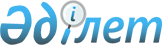 О внесении изменений в решение Жангалинского районного маслихата от 25 декабря 2020 года № 58-7 "О бюджете Мастексайского сельского округа Жангалинского района на 2021-2023 годы"Решение Жангалинского районного маслихата Западно-Казахстанской области от 12 апреля 2021 года № 5-7. Зарегистрировано Департаментом юстиции Западно-Казахстанской области 15 апреля 2021 года № 6962
      В соответствии с Бюджетным кодексом Республики Казахстан от 4 декабря 2008 года и Законом Республики Казахстан "О местном государственном управлении и самоуправлении в Республике Казахстан" от 23 января 2001 года, районный маслихат РЕШИЛ:
      1. Внести в решение Жангалинского районного маслихата от 25 декабря 2020 года № 58-7 "О бюджете Мастексайского сельского округа Жангалинского района на 2021-2023 годы" (зарегистрированное в Реестре государственной регистрации нормативных правовых актов № 6685, опубликованное 6 января 2021 года в Эталонном контрольном банке нормативных правовых актов Республики Казахстан) следующие изменения:
      пункт 1 изложить в следующей редакции:
      "1. Утвердить бюджет Мастексайского сельского округа на 2021-2023 годы согласно приложениям 1, 2 и 3 соответственно, в том числе на 2021 год в следующих объемах:
      1) доходы – 26 441 тысяча тенге:
      налоговые поступления – 3 010 тысяч тенге;
      неналоговые поступления – 0 тенге;
      поступления от продажи основного капитала – 0 тенге;
      поступления трансфертов – 23 431 тысяча тенге;
      2) затраты – 26 941 тысяча тенге;
      3) чистое бюджетное кредитование – 0 тенге:
      бюджетные кредиты – 0 тенге;
      погашение бюджетных кредитов – 0 тенге;
      4) сальдо по операциям с финансовыми активами – 0 тенге:
      приобретение финансовых активов – 0 тенге;
      поступления от продажи финансовых активов государства – 0 тенге;
      5) дефицит (профицит) бюджета – -500 тысяч тенге;
      6) финансирование дефицита (использование профицита) бюджета – 500 тысяч тенге:
      поступление займов – 0 тенге;
      погашение займов – 0 тенге;
      используемые остатки бюджетных средств – 500 тысяч тенге.";
      приложение 1 к указанному решению изложить в новой редакции согласно приложению к настоящему решению.
      2. Руководителю аппарата Жангалинского районного маслихата (С.Успанова) обеспечить государственную регистрацию данного решения в органах юстиции.
      3. Настоящее решение вводится в действие с 1 января 2021 года. Бюджет Мастексайского сельского округа на 2021 год
					© 2012. РГП на ПХВ «Институт законодательства и правовой информации Республики Казахстан» Министерства юстиции Республики Казахстан
				
      Председатель сессии

Ж. Гумаров

      Секретарь маслихата

Д. Закарин
Приложение
к решению районного маслихата
от 12 апреля 2021 года № 5-7Приложение 1
к решению районного маслихата
от 25 декабря 2020 года № 58-7
Категория
Категория
Категория
Категория
Категория
Сумма, тысяч тенге
Класс
Класс
Класс
Класс
Сумма, тысяч тенге
Подкласс
Подкласс
Подкласс
Сумма, тысяч тенге
Специфика
Специфика
Сумма, тысяч тенге
Наименование
Сумма, тысяч тенге
1
2
3
4
5
6
1) Доходы
26 441
1
Налоговые поступления
3 010
01
Подоходный налог
0
2
Индивидуальный подоходный налог
0
04
Hалоги на собственность
3 010
1
Hалоги на имущество
 124
3
Земельный налог
142
4
Hалог на транспортные средства
2 744
2
Неналоговые поступления
0
01
Доходы от государственной собственности
0
5
Доходы от аренды имущества, находящегося в государственной собственности
0
3
Поступления от продажи основного капитала
0
4
Поступления трансфертов 
23 431
02
Трансферты из вышестоящих органов государственного управления
23 431
3
Трансферты из районного (города областного значения) бюджета
23 431
Функциональная группа
Функциональная группа
Функциональная группа
Функциональная группа
Функциональная группа
Сумма, тысяч  тенге
Функциональная подгруппа
Функциональная подгруппа
Функциональная подгруппа
Функциональная подгруппа
Сумма, тысяч  тенге
Администратор бюджетных программ
Администратор бюджетных программ
Администратор бюджетных программ
Сумма, тысяч  тенге
Программа
Программа
Сумма, тысяч  тенге
Наименование
Сумма, тысяч  тенге
1
2
3
4
5
6
2) Затраты
26 941
01
Государственные услуги общего характера
23 641
1
Представительные, исполнительные и другие органы, выполняющие общие функции государственного управления
23 641
124
Аппарат акима города районного значения, села, поселка, сельского округа
23 641
001
Услуги по обеспечению деятельности акима города районного значения, села, поселка, сельского округа
18 441
022
Капитальные ремонт зданий и помещений
5 200 
07
Жилищно-коммунальное хозяйство
2 800
3
Благоустройство населенных пунктов
2 800
124
Аппарат акима города районного значения, села, поселка, сельского округа
2 800
008
Освещение улиц в населенных пунктах
1 800
009
Обеспечение санитарии населенных пунктов
500
011
Благоустройство и озеленение населенных пунктов
 500
12
Транспорт и коммуникации
 500
1
Автомобильный транспорт
 500
124
Аппарат акима города районного значения, села, поселка, сельского округа
 500
013
Обеспечение функционирования автомобильных дорог в городах районного значения, селах, поселках, сельских округах
 500
3) Чистое бюджетное кредитование
0
Бюджетные кредиты
0
Категория
Категория
Категория
Категория
Категория
Сумма, тысяч  тенге
Класс
Класс
Класс
Класс
Сумма, тысяч  тенге
Подкласс
Подкласс
Подкласс
Сумма, тысяч  тенге
Специфика
Специфика
Сумма, тысяч  тенге
Наименование
Сумма, тысяч  тенге
1
2
3
4
5
6
5
Погашение бюджетных кредитов
0
01
Погашение бюджетных кредитов
0
1
Погашение бюджетных кредитов, выданных из государственного бюджета
0
4) Сальдо по операциям с финансовыми активами
0
Функциональная группа
Функциональная группа
Функциональная группа
Функциональная группа
Функциональная группа
Сумма, тысяч  тенге
Функциональная подгруппа
Функциональная подгруппа
Функциональная подгруппа
Функциональная подгруппа
Сумма, тысяч  тенге
Администратор бюджетных программ
Администратор бюджетных программ
Администратор бюджетных программ
Сумма, тысяч  тенге
Программа
Программа
Сумма, тысяч  тенге
Наименование
Сумма, тысяч  тенге
1
2
3
4
5
6
Приобретение финансовых активов
0
Категория
Категория
Категория
Категория
Категория
Сумма, тысяч  тенге
Класс
Класс
Класс
Класс
Сумма, тысяч  тенге
Подкласс
Подкласс
Подкласс
Сумма, тысяч  тенге
Специфика
Специфика
Сумма, тысяч  тенге
Наименование
Сумма, тысяч  тенге
1
2
3
4
5
6
6
Поступления от продажи финансовых активов государства
0
01
Поступления от продажи финансовых активов государства
0
1
Поступления от продажи финансовых активов внутри страны
0
5) Дефицит (профицит) бюджета
-500 
6) Финансирование дефицита (использование профицита) бюджета
500
7
Поступления займов
0
01
Внутренние государственные займы
0
2
Договоры займа
0
03
Займы, получаемые местным исполнительным органом района (города областного значения)
0
Функциональная группа
Функциональная группа
Функциональная группа
Функциональная группа
Функциональная группа
Сумма, тысяч  тенге
Функциональная подгруппа
Функциональная подгруппа
Функциональная подгруппа
Функциональная подгруппа
Сумма, тысяч  тенге
Администратор бюджетных программ
Администратор бюджетных программ
Администратор бюджетных программ
Сумма, тысяч  тенге
Программа
Программа
Сумма, тысяч  тенге
Наименование
Сумма, тысяч  тенге
1
2
3
4
5
6
16
Погашение займов
0
Категория
Категория
Категория
Категория
Категория
Сумма, тысяч  тенге
Класс
Класс
Класс
Класс
Сумма, тысяч  тенге
Подкласс
Подкласс
Подкласс
Сумма, тысяч  тенге
Специфика
Специфика
Сумма, тысяч  тенге
Наименование
Сумма, тысяч  тенге
1
2
3
4
5
6
8
Используемые остатки бюджетных средств
500
01
Остатки бюджетных средств
500
1
Свободные остатки бюджетных средств
500
01
Свободные остатки бюджетных средств
500